台風15号による「住居の浸水」の被災世帯　(名簿一覧）区　名　　　　　　　　　　　　　　　　　　　　　　　　　　　　　　情報提供者　　区長　・　自主防災会長または　　　　　　　　　　　　　　　　　　　　　　氏名                           自主防災会名　　　　　　　　　　　　　　　　　　　　　　　　　電話番号　　　　　　　　　　　　　　　　　回答の方法は２通りあります。【締切：10月7日（金）】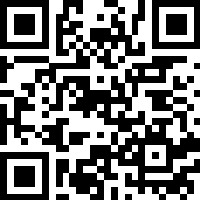 WEBで回答（以下、URLまたはQRコードより）　　　　　https://logoform.jp/form/r3tv/156187　　できる限りWEBで回答していただけるようご協力ください。本用紙に記入して回答以下へ直接提出してください。 (該当がない場合は提出不要です。)提出先：　掛川市役所　危機管理課　防災対策係　電話番号：　0537-21-1131　　　　　　大東支所    地域支援係　電話番号：　0537-72-1112　　　　　　大須賀支所  地域支援係　電話番号：　0537-48-1000